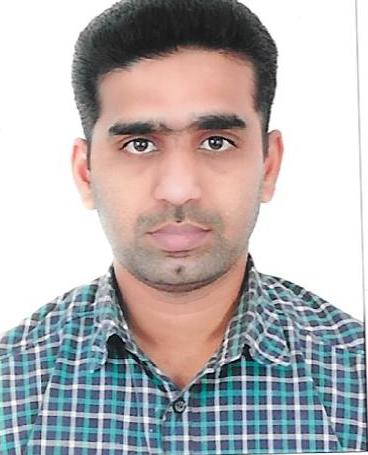 SUDEESHB.COM Email: sudeesh-394564@2freemail.com ACADEMIC PROFILE        (Non Technical)Higher Secondary  education fromKerala Higher Secondary Board,-Private Sector.HighSchool Education from Kerala State Board, Seventh Day School,Ottapalam.SKILLS & ABILITIESSoftware knownApplications:word,excel,powerpoint,,Acconting software -Tally EXA SYSTEMOperating Systems : Windows 8,7, XP,  .CAREER OBJECTIVETo work for an organization which provides me the opportunity to improve my skills & knowledge to grow along with the organization objective. To obtain a creative & challenging position in an organization that gives me an opportunity for self improvement& leadership, while contributing to the symbolic growth of the organization with my technical, innovative & logical skills.WORK EXPERIENCECOMPANIESTHANGALOOR ,THRISSUR . ( YEAR 2009- 2010 )KADAVANTHRA , COCHIN (YEAR 2010-2011)OTTAPALAM , PALAKKAD .  (2011-2014)RIYADH , SAUDI ARABIA (2014 TO PRESENT )POSITION HELD   : Accounts Assistant ,Accountant,Sales Assistant,Operation Manager, Warehouse Handling , Freight Forwarding Section Experience .NATURE OF DUTIESPreparing schedule of monthly activities as per the target.Organizing the day to day activities in Accounts .TECHNICAL PROFILEDegree  :BACHELOR OF COMMERCEUniversity : Calicut University College        : Vivekananda College (Private Sector )Year              :    2005 - 2008Languages knownEnglish (read, write, speak)Tamil( speak)Malayalam(read, write, speak)Arabic ( Understand)Supervising of  Employees .Supervising of  Employees .Freight Forwarding Section HandlingCustoms Clearance Handling Supervising of EmployeesFreight forwarding section HandlingSupervising of employeesCustoms Clearance HandlingAssisting the officials in the various certification inspections by government authoritiesPERSONAL PROFILEDate of Birth		:15.11-1987Gender			:MaleMarital status		: Single		Driving License	:             Indian / SaudiaDECLARATION              I SUDEESH.K.R declare that the information furnished above is true to the best of my knowledge and belief.		SUDEESH	